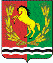 АДМИНИСТРАЦИЯМУНИЦИПАЛЬНОГО ОБРАЗОВАНИЯ АЛЕКСЕЕВСКИЙ СЕЛЬСОВЕТ  АСЕКЕЕВСКОГО  РАЙОНАОРЕНБУРГСКОЙ  ОБЛАСТИ П О С Т А Н О В Л Е Н И Е25.02.2020                                                                        № 04-пОб отмене постановления           В соответствии с требованием прокуратуры Асекеевского района, на основании Федерального закона от 16.12.2019 №432-ФЗ, руководствуясь  Уставом муниципального образования Алексеевский сельсовет, постановляет:           1.Отменить постановление №14-п от 02.10.2017 «Об утверждении Положения о порядке получения муниципальными служащими администрации муниципального образования  Алексеевский сельсовет Асекеевского района Оренбургской области разрешения представителя нанимателя (работодателя) на участие на безвозмездной основе в управлении некоммерческими организациями в качестве единоличного исполнительного органа или вхождения                                       в состав их коллегиальных органов управления»           2. Настоящее постановление вступает в силу после  обнародования.Глава муниципального образования                                  С.А.Курочкин